11.08.2017											           № 872						г. СевероуральскО внесении изменений в муниципальную программу Североуральского городского округа «Развитие культуры и искусства в Североуральском городском округе» на 2014-2020 годы, утвержденную постановлением АдминистрацииСевероуральского городского округа от 07.11.2013 № 1582Руководствуясь Уставом Североуральского городского округа, на основании решения Думы Североуральского городского округа от 12.07.2017 № 52 «О внесении изменений в решение Думы Североуральского городского округа                     от 21.12.2016 № 91 «О бюджете Североуральского городского округа на 2017 год и плановый период 2018-2019 годы», в соответствии с постановлением Администрации Североуральского городского округа от 02.09.2013 № 1237 «Об утверждении Порядка формирования и реализации муниципальных программ Североуральского городского округа», Администрация Североуральского городского округаПОСТАНОВЛЯЕТ:1. Внести в муниципальную программу Североуральского городского округа «Развитие культуры и искусства в Североуральском городском округе»                                 на 2014-2020 годы, утвержденную постановлением Администрации Североуральского городского округа от 07.11.2013 № 1582, в редакции от 26 мая 2017 года, следующие изменения:1) Паспорт муниципальной программы Североуральского городского округа «Развитие культуры и искусства в Североуральском городском округе»                               на 2014-2020 годы» изложить в новой редакции (прилагается);2) абзац 2 раздела 3 «Плана мероприятий по выполнению муниципальной программы» изложить в следующей редакции:«Общий объем финансирования муниципальной программы из средств местного бюджета составляет 690 046,04285 тыс. руб., в том числе по годам реализации:2014 год – 59 621,5 тыс. руб.2015 год – 87 141,1 тыс. руб.2016 год – 92 477,82606 тыс. руб.2017 год – 121 332,31679 тыс. руб.2018 год – 110 821,60000 тыс. руб.2019 год – 111 185,40000 тыс. руб.2020 год – 107 466,30000 тыс. руб.»;3) приложение № 1 к муниципальной программе «Цели, задачи и целевые показатели реализации муниципальной программы Североуральского городского округа «Развитие культуры и искусства в Североуральском городском округе» на 2014-2020 годы изложить в новой редакции (прилагается);4) приложение № 2 к муниципальной программе «План мероприятий по выполнению муниципальной программы Североуральского городского округа «Развитие культуры и искусства в Североуральском городском округе»                              на 2014-2020 годы» изложить в новой редакции (прилагается). 2. Опубликовать настоящее постановление в газете «Наше слово» и на официальном сайте Администрации Североуральского городского округа. 3. Контроль за выполнением настоящего постановления возложить на Заместителя Главы Администрации Североуральского городского округа по социальным вопросам И.И. Достовалову.И. о. Главы АдминистрацииСевероуральского городского округа					  И.И. ДостоваловаПриложение к постановлению АдминистрацииСевероуральского городского округа от 11.08.2017 № 872Паспорт муниципальной программы Североуральского городского округа«Развитие культуры и искусства в Североуральском городском округе» на 2014-2020 годыПриложение № 1Цели, задачи и целевые показатели реализации муниципальной программы Североуральского городского округа «Развитие культуры и искусства в Североуральском городском округе» на 2014-2020 годыПриложение № 2ПЛАН МЕРОПРИЯТИЙпо выполнению муниципальной программы Североуральского городского округа«Развитие культуры и искусства в Североуральском городском округе» на 2014-2020 годы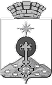 АДМИНИСТРАЦИЯ СЕВЕРОУРАЛЬСКОГО ГОРОДСКОГО ОКРУГАПОСТАНОВЛЕНИЕОтветственный исполнитель муниципальной программыАдминистрация Североуральского городского округаСрок реализации муниципальной программы2014-2020 годыЦели и задачи муниципальной программыОсновная цель:Повышение качества жизни населения Североуральского городского округа путем развития услуг в сфере культуры и искусства и дополнительного образования детей в сфере культуры и искусстваЦель 1 (Подпрограмма 1): Развитие исторического наследия городского округа Задачи:1.1) обеспечение целостности объектов культурного наследия и формирование информационного поля об объектах культурного наследия.Цель 2 (Подпрограмма 2): Создание условий для сохранения культурного наследия городского округа, обеспечение равных возможностей доступа к культурным ценностям для его жителей Задачи:2.1) развитие экспозиционной деятельности муниципального музея, пополнение и хранение музейных предметов и музейных коллекций;2.2) создание условий для развития инновационной деятельности муниципального музея.Цель 3 (Подпрограмма 3): Обеспечение доступности библиотечных услуг и библиотечных фондов Задачи:3.1) внедрение информационно-коммуникационных технологий и информатизация библиотек;3.2) создание условий для развития инновационной деятельности муниципальных библиотек.Цель 4 (Подпрограмма 4): Повышение доступности и качества услуг, оказываемых населению в сфере культурыЗадачи:4.1) создание условий для расширения участия населения в культурной жизни, обеспечение условий для творческой самореализации граждан;4.2) создание условий для развития инновационной деятельности культурно-досуговых учреждений;4.3) совершенствование организационных, экономических и правовых механизмов развития культуры.Цель 5 (Подпрограмма 5):Сохранение и развитие системы образовательных учреждений дополнительного образования детей в сфере культуры и искусстваЗадачи:5.1) повышение доступности и качества услуг, оказываемых населению в сфере дополнительного образования детей по различным видам искусств;5.2) укрепление материально-технической базы образовательных учреждений дополнительного образования детей, оснащение их музыкальными инструментами и специальным современным оборудованием, обеспечивающим возможность эффективной реализации образовательных программ.Цель 6 (Подпрограмма 6):Создание условий для хозяйственной деятельности учреждений культурыЗадачи:6.1) Обеспечение обслуживания учреждений культуры.Перечень подпрограмм муниципальной программыПодпрограмма 1: Сохранение, использование, популяризация и охрана объектов культурного наследияПодпрограмма 2: Развитие музейного обслуживания населения Североуральского городского округаПодпрограмма 3: Развитие библиотечного дела на территории Североуральского городского округаПодпрограмма 4: Развитие культурно-досуговой деятельности в Североуральском городском округеПодпрограмма 5:Развитие дополнительного образования детей в сфере культуры и искусства в Североуральском городском округеПодпрограмма 6: Обеспечение хозяйственной деятельности культурыПеречень основных целевых показателей муниципальной программыПодпрограмма 1:1) доля недвижимых объектов культурного наследия, относящихся к муниципальной собственности, находящихся в удовлетворительном состоянии, в общем количестве объектов культурного наследия, относящихся к муниципальной собственности;2) Количество установленных информационных стендов вблизи объектов культурного наследия.Подпрограмма 2:3) рост ежегодной посещаемости муниципального музея;4) доля экспонируемых музейных предметов основного фонда от общего количества музейных предметов основного фонда;5) количество приобретенного специального оборудования и инвентаря;6) доля зданий муниципальных учреждений культуры, находящихся в удовлетворительном состоянии, в общем количестве зданий таких учреждений (музей).Подпрограмма 3:7) число посещений муниципальных библиотек;8) количество экземпляров новых поступлений в фонды общедоступных муниципальных библиотек в расчете на 1000 жителей;9) доля библиотечных фондов муниципальных библиотек, отраженных в электронных каталогах этих библиотек, от общего объема библиотечных фондов;10) количество приобретенного специального оборудования и инвентаря;11) доля зданий муниципальных учреждений культуры, находящихся в удовлетворительном состоянии, в общем количестве зданий таких учреждений (библиотеки).Подпрограмма 4:12) количество культурно-массовых (досуговых) мероприятий, на 10000 жителей;13) посещаемость населением городского округа мероприятий, проводимых культурно-досуговыми учреждениями, на 10000 жителей;14) доля детей, посещающих культурно-досуговые учреждения и творческие кружки на постоянной основе, от общего числа детей в возрасте до 18 лет;15) уровень удовлетворенности населения качеством и доступностью оказываемых населению муниципальных услуг в сфере культуры;16) количество приобретенного специального современного оборудования и техники, музыкального оборудования, инвентаря и музыкальных инструментов;17) доля зданий муниципальных учреждений культуры, находящихся в удовлетворительном состоянии, в общем количестве зданий таких учреждений (культурно-досуговые учреждения);18) соотношение средней заработной платы работников учреждений культуры Североуральского городского округа к средней заработной плате по экономике Свердловской области;19) соотношение средней заработной платы педагогических работников организаций дополнительного образования детей Североуральского городского округа к средней заработной плате по экономике Свердловской области;20) доля доходов муниципальных учреждений культуры от предпринимательской и иной приносящей доход деятельности в общем объеме доходов таких учреждений.Подпрограмма 5:21) доля педагогов, имеющих высшую и первую квалификационные категории, от общего числа педагогов;22) доля учащихся детских школ искусств, привлекаемых к участию в конкурсных  творческих мероприятиях, в общем числе детей, проживающих в муниципальном образовании в возрасте от 5 до 17 лет;23) доля лауреатов международных конкурсов и фестивалей в сфере культуры и искусства в общем числе обучающихся в детских школах искусств, участников творческих коллективов;24) численность детей, которые обеспечиваются мерой социальной поддержки по бесплатному получению художественного образования в муниципальных учреждениях дополнительного образования, в том числе в детских школах искусств, художественной школе;25) доля детских школ искусств, находящихся в удовлетворительном состоянии, в общем количестве таких учреждений;26) количество приобретенного специального современного оборудования и музыкальных инструментов.Подпрограмма 6:27) Количество обслуживаемых зданий учреждений культуры.Объемы финансирования муниципальной программы по годам реализации, тыс. рублейАдрес размещения муниципальной программы в сети ИнтернетОфициальный сайт Администрации Североуральского городского округа: http://www.аdm-severouralsk.ru№ строкиНаименование цели (целей) и задач, целевых показателейЕдиница измеренияЗначение целевого показателя реализации муниципальной программыЗначение целевого показателя реализации муниципальной программыЗначение целевого показателя реализации муниципальной программыЗначение целевого показателя реализации муниципальной программыЗначение целевого показателя реализации муниципальной программыЗначение целевого показателя реализации муниципальной программыЗначение целевого показателя реализации муниципальной программыИсточник значений показателей№ строкиНаименование цели (целей) и задач, целевых показателейЕдиница измеренияпервый год2014второй год2015третий год2016четвертый год 2017пятый год2018шестой год2019седьмой год2020Источник значений показателей12345678910111.Подпрограмма 1: Сохранение, использование, популяризация и охрана объектов культурного наследияПодпрограмма 1: Сохранение, использование, популяризация и охрана объектов культурного наследияПодпрограмма 1: Сохранение, использование, популяризация и охрана объектов культурного наследияПодпрограмма 1: Сохранение, использование, популяризация и охрана объектов культурного наследияПодпрограмма 1: Сохранение, использование, популяризация и охрана объектов культурного наследияПодпрограмма 1: Сохранение, использование, популяризация и охрана объектов культурного наследияПодпрограмма 1: Сохранение, использование, популяризация и охрана объектов культурного наследияПодпрограмма 1: Сохранение, использование, популяризация и охрана объектов культурного наследияПодпрограмма 1: Сохранение, использование, популяризация и охрана объектов культурного наследияПодпрограмма 1: Сохранение, использование, популяризация и охрана объектов культурного наследия2.Цель 1: Развитие исторического наследия городского округаЦель 1: Развитие исторического наследия городского округаЦель 1: Развитие исторического наследия городского округаЦель 1: Развитие исторического наследия городского округаЦель 1: Развитие исторического наследия городского округаЦель 1: Развитие исторического наследия городского округаЦель 1: Развитие исторического наследия городского округаЦель 1: Развитие исторического наследия городского округаЦель 1: Развитие исторического наследия городского округаЦель 1: Развитие исторического наследия городского округа3.Задача 1: Обеспечение целостности объектов культурного наследия и формирование информационного поля об объектах культурного наследия Задача 1: Обеспечение целостности объектов культурного наследия и формирование информационного поля об объектах культурного наследия Задача 1: Обеспечение целостности объектов культурного наследия и формирование информационного поля об объектах культурного наследия Задача 1: Обеспечение целостности объектов культурного наследия и формирование информационного поля об объектах культурного наследия Задача 1: Обеспечение целостности объектов культурного наследия и формирование информационного поля об объектах культурного наследия Задача 1: Обеспечение целостности объектов культурного наследия и формирование информационного поля об объектах культурного наследия Задача 1: Обеспечение целостности объектов культурного наследия и формирование информационного поля об объектах культурного наследия Задача 1: Обеспечение целостности объектов культурного наследия и формирование информационного поля об объектах культурного наследия Задача 1: Обеспечение целостности объектов культурного наследия и формирование информационного поля об объектах культурного наследия Задача 1: Обеспечение целостности объектов культурного наследия и формирование информационного поля об объектах культурного наследия 4.Целевой показатель 1:доля недвижимых объектов культурного наследия, относящихся к муниципальной собственности, находящихся в удовлетворительном состоянии, в общем количестве объектов культурного наследия, относящихся к муниципальной собственностипроцентов72,173,173,173,175,175,175,1Статистические данные  5.Целевой показатель 2:Количество установленных информационных стендов вблизи объектов культурного наследияштук00026000Статистические данные  6.Подпрограмма 2: Развитие музейного обслуживания населения Североуральского городского округаПодпрограмма 2: Развитие музейного обслуживания населения Североуральского городского округаПодпрограмма 2: Развитие музейного обслуживания населения Североуральского городского округаПодпрограмма 2: Развитие музейного обслуживания населения Североуральского городского округаПодпрограмма 2: Развитие музейного обслуживания населения Североуральского городского округаПодпрограмма 2: Развитие музейного обслуживания населения Североуральского городского округаПодпрограмма 2: Развитие музейного обслуживания населения Североуральского городского округаПодпрограмма 2: Развитие музейного обслуживания населения Североуральского городского округаПодпрограмма 2: Развитие музейного обслуживания населения Североуральского городского округаПодпрограмма 2: Развитие музейного обслуживания населения Североуральского городского округа7.Цель 2: Создание условий для сохранения культурного наследия городского округа, обеспечение равных возможностей доступа к культурным ценностям для его жителейЦель 2: Создание условий для сохранения культурного наследия городского округа, обеспечение равных возможностей доступа к культурным ценностям для его жителейЦель 2: Создание условий для сохранения культурного наследия городского округа, обеспечение равных возможностей доступа к культурным ценностям для его жителейЦель 2: Создание условий для сохранения культурного наследия городского округа, обеспечение равных возможностей доступа к культурным ценностям для его жителейЦель 2: Создание условий для сохранения культурного наследия городского округа, обеспечение равных возможностей доступа к культурным ценностям для его жителейЦель 2: Создание условий для сохранения культурного наследия городского округа, обеспечение равных возможностей доступа к культурным ценностям для его жителейЦель 2: Создание условий для сохранения культурного наследия городского округа, обеспечение равных возможностей доступа к культурным ценностям для его жителейЦель 2: Создание условий для сохранения культурного наследия городского округа, обеспечение равных возможностей доступа к культурным ценностям для его жителейЦель 2: Создание условий для сохранения культурного наследия городского округа, обеспечение равных возможностей доступа к культурным ценностям для его жителейЦель 2: Создание условий для сохранения культурного наследия городского округа, обеспечение равных возможностей доступа к культурным ценностям для его жителей8.Задача 2: Развитие экспозиционной деятельности муниципального музея, пополнение и хранение музейных предметов и музейных коллекцийЗадача 2: Развитие экспозиционной деятельности муниципального музея, пополнение и хранение музейных предметов и музейных коллекцийЗадача 2: Развитие экспозиционной деятельности муниципального музея, пополнение и хранение музейных предметов и музейных коллекцийЗадача 2: Развитие экспозиционной деятельности муниципального музея, пополнение и хранение музейных предметов и музейных коллекцийЗадача 2: Развитие экспозиционной деятельности муниципального музея, пополнение и хранение музейных предметов и музейных коллекцийЗадача 2: Развитие экспозиционной деятельности муниципального музея, пополнение и хранение музейных предметов и музейных коллекцийЗадача 2: Развитие экспозиционной деятельности муниципального музея, пополнение и хранение музейных предметов и музейных коллекцийЗадача 2: Развитие экспозиционной деятельности муниципального музея, пополнение и хранение музейных предметов и музейных коллекцийЗадача 2: Развитие экспозиционной деятельности муниципального музея, пополнение и хранение музейных предметов и музейных коллекцийЗадача 2: Развитие экспозиционной деятельности муниципального музея, пополнение и хранение музейных предметов и музейных коллекций9.Целевой показатель 3:Рост ежегодной посещаемости муниципального музея на 1000 жителейчеловек107,0152153,5160162164166Методика расчета целевых показателей муниципальной программы (приложение № 4)  10.Целевой показатель 4:Доля экспонируемых музейных предметов основного фонда от общего количества музейных предметов основного фондапроцентов9,49,69,810,210,510,510,5Методика расчета целевых показателей муниципальной программы (приложение № 4)  11.Задача 3: Создание условий для развития инновационной деятельности муниципального музеяЗадача 3: Создание условий для развития инновационной деятельности муниципального музеяЗадача 3: Создание условий для развития инновационной деятельности муниципального музеяЗадача 3: Создание условий для развития инновационной деятельности муниципального музеяЗадача 3: Создание условий для развития инновационной деятельности муниципального музеяЗадача 3: Создание условий для развития инновационной деятельности муниципального музеяЗадача 3: Создание условий для развития инновационной деятельности муниципального музеяЗадача 3: Создание условий для развития инновационной деятельности муниципального музеяЗадача 3: Создание условий для развития инновационной деятельности муниципального музеяЗадача 3: Создание условий для развития инновационной деятельности муниципального музея12.Целевой показатель 5:Количество приобретенного специального оборудования и инвентаряединиц2221100Данные бухгалтерского учета13.Целевой показатель 6:Доля зданий муниципальных учреждений культуры, находящихся в удовлетворительном состоянии, в общем количестве зданий таких учреждений (музей)процентов00050,050,050,050,0Методика расчета целевых показателей муниципальной программы (приложение № 4) 14.Подпрограмма 3: Развитие библиотечного дела на территории Североуральского городского округаПодпрограмма 3: Развитие библиотечного дела на территории Североуральского городского округаПодпрограмма 3: Развитие библиотечного дела на территории Североуральского городского округаПодпрограмма 3: Развитие библиотечного дела на территории Североуральского городского округаПодпрограмма 3: Развитие библиотечного дела на территории Североуральского городского округаПодпрограмма 3: Развитие библиотечного дела на территории Североуральского городского округаПодпрограмма 3: Развитие библиотечного дела на территории Североуральского городского округаПодпрограмма 3: Развитие библиотечного дела на территории Североуральского городского округаПодпрограмма 3: Развитие библиотечного дела на территории Североуральского городского округаПодпрограмма 3: Развитие библиотечного дела на территории Североуральского городского округа15.Цель 3: Обеспечение доступности библиотечных услуг и библиотечных фондовЦель 3: Обеспечение доступности библиотечных услуг и библиотечных фондовЦель 3: Обеспечение доступности библиотечных услуг и библиотечных фондовЦель 3: Обеспечение доступности библиотечных услуг и библиотечных фондовЦель 3: Обеспечение доступности библиотечных услуг и библиотечных фондовЦель 3: Обеспечение доступности библиотечных услуг и библиотечных фондовЦель 3: Обеспечение доступности библиотечных услуг и библиотечных фондовЦель 3: Обеспечение доступности библиотечных услуг и библиотечных фондовЦель 3: Обеспечение доступности библиотечных услуг и библиотечных фондовЦель 3: Обеспечение доступности библиотечных услуг и библиотечных фондов16.Задача 4: Внедрение информационно-коммуникационных технологий и информатизация библиотекЗадача 4: Внедрение информационно-коммуникационных технологий и информатизация библиотекЗадача 4: Внедрение информационно-коммуникационных технологий и информатизация библиотекЗадача 4: Внедрение информационно-коммуникационных технологий и информатизация библиотекЗадача 4: Внедрение информационно-коммуникационных технологий и информатизация библиотекЗадача 4: Внедрение информационно-коммуникационных технологий и информатизация библиотекЗадача 4: Внедрение информационно-коммуникационных технологий и информатизация библиотекЗадача 4: Внедрение информационно-коммуникационных технологий и информатизация библиотекЗадача 4: Внедрение информационно-коммуникационных технологий и информатизация библиотекЗадача 4: Внедрение информационно-коммуникационных технологий и информатизация библиотек17.Целевой показатель 7:Число посещений муниципальных библиотекчеловек26900258102698327183273832758327783Методика расчета целевых показателей муниципальной программы (приложение № 4)18.Целевой показатель 8:Количество экземпляров новых поступлений в фонды общедоступных муниципальных библиотек в расчете на 1000 жителейэкземпляров6604004006,076,076,070Методика расчета целевых показателей муниципальной программы (приложение № 4)19.Целевой показатель 9:Доля библиотечных фондов муниципальных библиотек, отраженных в электронных каталогах этих библиотек, от общего объема библиотечных фондовпроцентов15,020,020,07,07,07,07,0Форма Росстата № 6-НК «Сведения об общедоступной (публичной) библиотеке» от 07.12.2016 № 76420.Задача 5: Создание условий для развития инновационной деятельности муниципальных библиотекЗадача 5: Создание условий для развития инновационной деятельности муниципальных библиотекЗадача 5: Создание условий для развития инновационной деятельности муниципальных библиотекЗадача 5: Создание условий для развития инновационной деятельности муниципальных библиотекЗадача 5: Создание условий для развития инновационной деятельности муниципальных библиотекЗадача 5: Создание условий для развития инновационной деятельности муниципальных библиотекЗадача 5: Создание условий для развития инновационной деятельности муниципальных библиотекЗадача 5: Создание условий для развития инновационной деятельности муниципальных библиотекЗадача 5: Создание условий для развития инновационной деятельности муниципальных библиотекЗадача 5: Создание условий для развития инновационной деятельности муниципальных библиотек21.Целевой показатель 10:Количество приобретенного специального оборудования и инвентаряединиц2200000Данные бухгалтерского учета22.Целевой показатель 11:Доля зданий муниципальных учреждений культуры, находящихся в удовлетворительном состоянии, в общем количестве зданий таких учреждений (библиотеки)процентов80,080,0050,050,050,055,0Методика расчета целевых показателей муниципальной программы (приложение № 4)23.Подпрограмма 4: Развитие культурно-досуговой деятельности в Североуральском городском округеПодпрограмма 4: Развитие культурно-досуговой деятельности в Североуральском городском округеПодпрограмма 4: Развитие культурно-досуговой деятельности в Североуральском городском округеПодпрограмма 4: Развитие культурно-досуговой деятельности в Североуральском городском округеПодпрограмма 4: Развитие культурно-досуговой деятельности в Североуральском городском округеПодпрограмма 4: Развитие культурно-досуговой деятельности в Североуральском городском округеПодпрограмма 4: Развитие культурно-досуговой деятельности в Североуральском городском округеПодпрограмма 4: Развитие культурно-досуговой деятельности в Североуральском городском округеПодпрограмма 4: Развитие культурно-досуговой деятельности в Североуральском городском округеПодпрограмма 4: Развитие культурно-досуговой деятельности в Североуральском городском округе24.Цель 4: Повышение доступности и качества услуг, оказываемых населению в сфере культурыЦель 4: Повышение доступности и качества услуг, оказываемых населению в сфере культурыЦель 4: Повышение доступности и качества услуг, оказываемых населению в сфере культурыЦель 4: Повышение доступности и качества услуг, оказываемых населению в сфере культурыЦель 4: Повышение доступности и качества услуг, оказываемых населению в сфере культурыЦель 4: Повышение доступности и качества услуг, оказываемых населению в сфере культурыЦель 4: Повышение доступности и качества услуг, оказываемых населению в сфере культурыЦель 4: Повышение доступности и качества услуг, оказываемых населению в сфере культурыЦель 4: Повышение доступности и качества услуг, оказываемых населению в сфере культурыЦель 4: Повышение доступности и качества услуг, оказываемых населению в сфере культуры25.Задача 6: Создание условий для расширения участия населения в культурной жизни, обеспечение условий для творческой самореализации гражданЗадача 6: Создание условий для расширения участия населения в культурной жизни, обеспечение условий для творческой самореализации гражданЗадача 6: Создание условий для расширения участия населения в культурной жизни, обеспечение условий для творческой самореализации гражданЗадача 6: Создание условий для расширения участия населения в культурной жизни, обеспечение условий для творческой самореализации гражданЗадача 6: Создание условий для расширения участия населения в культурной жизни, обеспечение условий для творческой самореализации гражданЗадача 6: Создание условий для расширения участия населения в культурной жизни, обеспечение условий для творческой самореализации гражданЗадача 6: Создание условий для расширения участия населения в культурной жизни, обеспечение условий для творческой самореализации гражданЗадача 6: Создание условий для расширения участия населения в культурной жизни, обеспечение условий для творческой самореализации гражданЗадача 6: Создание условий для расширения участия населения в культурной жизни, обеспечение условий для творческой самореализации гражданЗадача 6: Создание условий для расширения участия населения в культурной жизни, обеспечение условий для творческой самореализации граждан26.Целевой показатель 12:Количество культурно-массовых (досуговых) мероприятий, на 10000 жителейединиц295,8258260130130130130Форма Росстата № 7-НК «Сведения об организации культурно-досугового типа» от 07.12.2016 № 76427.Целевой показатель 13:Посещаемость населением городского округа мероприятий, проводимых культурно-досуговыми учреждениями, на 10000 жителейчеловек3810256002570022062220622206222062Форма Росстата № 7-НК «Сведения об организации культурно-досугового типа» от 07.12.2016 № 76428.Целевой показатель 14:Доля детей, посещающих культурно-досуговые учреждения и творческие кружки на постоянной основе, от общего числа детей в возрасте до 18 летпроцентов27,529,029,517,518,018,518,5Методика расчета целевых показателей муниципальной программы (приложение № 4)29.Целевой показатель 15:Уровень удовлетворенности населения качеством и доступностью оказываемых населению муниципальных услуг в сфере культурыпроцентов60,070,075,075,080,080,080,0Методика расчета целевых показателей муниципальной программы (приложение № 4)30.Задача 7: Создание условий для развития инновационной деятельности культурно-досуговых учрежденийЗадача 7: Создание условий для развития инновационной деятельности культурно-досуговых учрежденийЗадача 7: Создание условий для развития инновационной деятельности культурно-досуговых учрежденийЗадача 7: Создание условий для развития инновационной деятельности культурно-досуговых учрежденийЗадача 7: Создание условий для развития инновационной деятельности культурно-досуговых учрежденийЗадача 7: Создание условий для развития инновационной деятельности культурно-досуговых учрежденийЗадача 7: Создание условий для развития инновационной деятельности культурно-досуговых учрежденийЗадача 7: Создание условий для развития инновационной деятельности культурно-досуговых учрежденийЗадача 7: Создание условий для развития инновационной деятельности культурно-досуговых учрежденийЗадача 7: Создание условий для развития инновационной деятельности культурно-досуговых учреждений31.Целевой показатель 16:Количество приобретенного специального современного оборудования и техники, музыкального оборудования, инвентаря и музыкальных инструментовединиц15555550Данные бухгалтерского учета32.Целевой показатель 17:Доля зданий муниципальных учреждений культуры, находящихся в удовлетворительном состоянии, в общем количестве зданий таких учреждений (культурно-досуговые учреждения)процентов80,075,075,050,050,063,00Методика расчета целевых показателей муниципальной программы (приложение № 4)33.Задача 8: Совершенствование организационных, экономических и правовых механизмов развития культурыЗадача 8: Совершенствование организационных, экономических и правовых механизмов развития культурыЗадача 8: Совершенствование организационных, экономических и правовых механизмов развития культурыЗадача 8: Совершенствование организационных, экономических и правовых механизмов развития культурыЗадача 8: Совершенствование организационных, экономических и правовых механизмов развития культурыЗадача 8: Совершенствование организационных, экономических и правовых механизмов развития культурыЗадача 8: Совершенствование организационных, экономических и правовых механизмов развития культурыЗадача 8: Совершенствование организационных, экономических и правовых механизмов развития культурыЗадача 8: Совершенствование организационных, экономических и правовых механизмов развития культурыЗадача 8: Совершенствование организационных, экономических и правовых механизмов развития культуры34.Целевой показатель 18:Соотношение средней заработной платы работников учреждений культуры Североуральского городского округа к средней заработной плате по экономике Свердловской областипроцентов64,979,887,8100,0100,0100,0100,0Методика расчета целевых показателей муниципальной программы (приложение № 4)35.Целевой показатель 19:Соотношение средней заработной платы педагогических работников организаций дополнительного образования детей Североуральского городского округа к средней заработной плате по экономике Свердловской областипроцентов085,090,095,0100,0100,0100,0Методика расчета целевых показателей муниципальной программы (приложение № 4)36.Целевой показатель 20:Доля доходов муниципальных учреждений культуры от предпринимательской и иной приносящей доход деятельности в общем объеме доходов таких учрежденийпроцентов0007,57,57,57,5Методика расчета целевых показателей муниципальной программы (приложение № 4)37.Подпрограмма 5: Развитие дополнительного образования детей в сфере культуры и искусства в Североуральском городском округеПодпрограмма 5: Развитие дополнительного образования детей в сфере культуры и искусства в Североуральском городском округеПодпрограмма 5: Развитие дополнительного образования детей в сфере культуры и искусства в Североуральском городском округеПодпрограмма 5: Развитие дополнительного образования детей в сфере культуры и искусства в Североуральском городском округеПодпрограмма 5: Развитие дополнительного образования детей в сфере культуры и искусства в Североуральском городском округеПодпрограмма 5: Развитие дополнительного образования детей в сфере культуры и искусства в Североуральском городском округеПодпрограмма 5: Развитие дополнительного образования детей в сфере культуры и искусства в Североуральском городском округеПодпрограмма 5: Развитие дополнительного образования детей в сфере культуры и искусства в Североуральском городском округеПодпрограмма 5: Развитие дополнительного образования детей в сфере культуры и искусства в Североуральском городском округеПодпрограмма 5: Развитие дополнительного образования детей в сфере культуры и искусства в Североуральском городском округе38.Цель 5: Сохранение и развитие системы образовательных учреждений дополнительного образования детей в сфере культуры и искусстваЦель 5: Сохранение и развитие системы образовательных учреждений дополнительного образования детей в сфере культуры и искусстваЦель 5: Сохранение и развитие системы образовательных учреждений дополнительного образования детей в сфере культуры и искусстваЦель 5: Сохранение и развитие системы образовательных учреждений дополнительного образования детей в сфере культуры и искусстваЦель 5: Сохранение и развитие системы образовательных учреждений дополнительного образования детей в сфере культуры и искусстваЦель 5: Сохранение и развитие системы образовательных учреждений дополнительного образования детей в сфере культуры и искусстваЦель 5: Сохранение и развитие системы образовательных учреждений дополнительного образования детей в сфере культуры и искусстваЦель 5: Сохранение и развитие системы образовательных учреждений дополнительного образования детей в сфере культуры и искусстваЦель 5: Сохранение и развитие системы образовательных учреждений дополнительного образования детей в сфере культуры и искусстваЦель 5: Сохранение и развитие системы образовательных учреждений дополнительного образования детей в сфере культуры и искусства39.Задача 9: Повышение доступности и качества услуг, оказываемых населению в сфере дополнительного образования детей по различным видам искусствЗадача 9: Повышение доступности и качества услуг, оказываемых населению в сфере дополнительного образования детей по различным видам искусствЗадача 9: Повышение доступности и качества услуг, оказываемых населению в сфере дополнительного образования детей по различным видам искусствЗадача 9: Повышение доступности и качества услуг, оказываемых населению в сфере дополнительного образования детей по различным видам искусствЗадача 9: Повышение доступности и качества услуг, оказываемых населению в сфере дополнительного образования детей по различным видам искусствЗадача 9: Повышение доступности и качества услуг, оказываемых населению в сфере дополнительного образования детей по различным видам искусствЗадача 9: Повышение доступности и качества услуг, оказываемых населению в сфере дополнительного образования детей по различным видам искусствЗадача 9: Повышение доступности и качества услуг, оказываемых населению в сфере дополнительного образования детей по различным видам искусствЗадача 9: Повышение доступности и качества услуг, оказываемых населению в сфере дополнительного образования детей по различным видам искусствЗадача 9: Повышение доступности и качества услуг, оказываемых населению в сфере дополнительного образования детей по различным видам искусств40.Целевой показатель 21:Доля педагогов, имеющих высшую и первую квалификационные категории, от общего числа педагоговпроцентов081,083,085,087,088,090,0Ведомственная статистика, приказ о присвоении квалификационной категории41.Целевой показатель 22:Доля учащихся детских школ искусств, привлекаемых к участию в конкурсных  творческих мероприятиях, в общем числе детей, проживающих в муниципальном образовании в возрасте от 5 до 17 летпроцентов03,53,53,63,73,73,7Методика расчета целевых показателей муниципальной программы (приложение № 4)42.Целевой показатель 23:Доля лауреатов международных конкурсов и фестивалей в сфере культуры и искусства в общем числе обучающихся в детских школах искусств, участников творческих коллективовпроцентов0001,01,11,21,2Методика расчета целевых показателей муниципальной программы (приложение № 4)43.Целевой показатель 24:Численность детей, которые обеспечиваются мерой   
социальной поддержки по бесплатному получению     
художественного образования в муниципальных       
учреждениях дополнительного образования, в том числе в детских школах искусств, художественной школечеловек0206206235000Ведомственная статистика учреждений дополнительного образования в сфере культуры44.Задача 10: Укрепление материально-технической базы образовательных учреждений дополнительного образования детей, оснащение их музыкальными инструментами и специальным современным оборудованием, обеспечивающим возможность эффективной реализации образовательных программЗадача 10: Укрепление материально-технической базы образовательных учреждений дополнительного образования детей, оснащение их музыкальными инструментами и специальным современным оборудованием, обеспечивающим возможность эффективной реализации образовательных программЗадача 10: Укрепление материально-технической базы образовательных учреждений дополнительного образования детей, оснащение их музыкальными инструментами и специальным современным оборудованием, обеспечивающим возможность эффективной реализации образовательных программЗадача 10: Укрепление материально-технической базы образовательных учреждений дополнительного образования детей, оснащение их музыкальными инструментами и специальным современным оборудованием, обеспечивающим возможность эффективной реализации образовательных программЗадача 10: Укрепление материально-технической базы образовательных учреждений дополнительного образования детей, оснащение их музыкальными инструментами и специальным современным оборудованием, обеспечивающим возможность эффективной реализации образовательных программЗадача 10: Укрепление материально-технической базы образовательных учреждений дополнительного образования детей, оснащение их музыкальными инструментами и специальным современным оборудованием, обеспечивающим возможность эффективной реализации образовательных программЗадача 10: Укрепление материально-технической базы образовательных учреждений дополнительного образования детей, оснащение их музыкальными инструментами и специальным современным оборудованием, обеспечивающим возможность эффективной реализации образовательных программЗадача 10: Укрепление материально-технической базы образовательных учреждений дополнительного образования детей, оснащение их музыкальными инструментами и специальным современным оборудованием, обеспечивающим возможность эффективной реализации образовательных программЗадача 10: Укрепление материально-технической базы образовательных учреждений дополнительного образования детей, оснащение их музыкальными инструментами и специальным современным оборудованием, обеспечивающим возможность эффективной реализации образовательных программЗадача 10: Укрепление материально-технической базы образовательных учреждений дополнительного образования детей, оснащение их музыкальными инструментами и специальным современным оборудованием, обеспечивающим возможность эффективной реализации образовательных программ45.Целевой показатель 25:Доля детских школ искусств, находящихся в удовлетворительном состоянии, в общем количестве таких учрежденийпроцентов075,075,090,090,090,090,0Методика расчета целевых показателей муниципальной программы (приложение № 4)46.Целевой показатель 26:Количество приобретенного специального современного оборудования и музыкальных инструментовединиц0333330Данные бухгалтерского учета47.Обеспечивающая подпрограмма 6: Обеспечение хозяйственной деятельности культурыОбеспечивающая подпрограмма 6: Обеспечение хозяйственной деятельности культурыОбеспечивающая подпрограмма 6: Обеспечение хозяйственной деятельности культурыОбеспечивающая подпрограмма 6: Обеспечение хозяйственной деятельности культурыОбеспечивающая подпрограмма 6: Обеспечение хозяйственной деятельности культурыОбеспечивающая подпрограмма 6: Обеспечение хозяйственной деятельности культурыОбеспечивающая подпрограмма 6: Обеспечение хозяйственной деятельности культурыОбеспечивающая подпрограмма 6: Обеспечение хозяйственной деятельности культурыОбеспечивающая подпрограмма 6: Обеспечение хозяйственной деятельности культурыОбеспечивающая подпрограмма 6: Обеспечение хозяйственной деятельности культуры48.Цель 6: Создание условий для хозяйственной деятельности учреждений культурыЦель 6: Создание условий для хозяйственной деятельности учреждений культурыЦель 6: Создание условий для хозяйственной деятельности учреждений культурыЦель 6: Создание условий для хозяйственной деятельности учреждений культурыЦель 6: Создание условий для хозяйственной деятельности учреждений культурыЦель 6: Создание условий для хозяйственной деятельности учреждений культурыЦель 6: Создание условий для хозяйственной деятельности учреждений культурыЦель 6: Создание условий для хозяйственной деятельности учреждений культурыЦель 6: Создание условий для хозяйственной деятельности учреждений культурыЦель 6: Создание условий для хозяйственной деятельности учреждений культуры49.Задача 11: Обеспечение обслуживания учреждений культурыЗадача 11: Обеспечение обслуживания учреждений культурыЗадача 11: Обеспечение обслуживания учреждений культурыЗадача 11: Обеспечение обслуживания учреждений культурыЗадача 11: Обеспечение обслуживания учреждений культурыЗадача 11: Обеспечение обслуживания учреждений культурыЗадача 11: Обеспечение обслуживания учреждений культурыЗадача 11: Обеспечение обслуживания учреждений культурыЗадача 11: Обеспечение обслуживания учреждений культурыЗадача 11: Обеспечение обслуживания учреждений культуры50.Целевой показатель 27:Количество обслуживаемых зданий учреждений культурыединиц001515151515Статистические и бухгалтерские отчеты№ строкиНаименование мероприятия / Источники расходов на финансированиеОбъем расходов на выполнение мероприятия за счет всех источников ресурсного обеспечения, тыс. руб.Объем расходов на выполнение мероприятия за счет всех источников ресурсного обеспечения, тыс. руб.Объем расходов на выполнение мероприятия за счет всех источников ресурсного обеспечения, тыс. руб.Объем расходов на выполнение мероприятия за счет всех источников ресурсного обеспечения, тыс. руб.Объем расходов на выполнение мероприятия за счет всех источников ресурсного обеспечения, тыс. руб.Объем расходов на выполнение мероприятия за счет всех источников ресурсного обеспечения, тыс. руб.Объем расходов на выполнение мероприятия за счет всех источников ресурсного обеспечения, тыс. руб.Объем расходов на выполнение мероприятия за счет всех источников ресурсного обеспечения, тыс. руб.Объем расходов на выполнение мероприятия за счет всех источников ресурсного обеспечения, тыс. руб.Номер строки целевых показателей, на достижение которых направлены мероприятия№ строкиНаименование мероприятия / Источники расходов на финансированиеВсегопервый год2014второй год2015третий год2016четвертый год 2017пятый год2018шестой год2019шестой год2019седьмой год2020Номер строки целевых показателей, на достижение которых направлены мероприятия1.Всего по муниципальной программе, в том числе:780674,2428564962,9100988,5108369,62606138671,61679124292,40000125185,10000125185,10000118204,100002.местный бюджет690046,0428559621,587141,192477,82606121332,31679110821,60000111185,40000111185,40000107466,300003.федеральный бюджет164,60000100,064,60000004.областной бюджет14070,300001352,23879,94463,700004374,50000000005.внебюджетные источники76393,300003889,29902,911428,1000012964,8000013470,8000013999,7000013999,7000010737,800006.Капитальные вложения000000000нет7.местный бюджет000000000нет8.федеральный бюджет000000000нет9.областной бюджет000000000нет10.внебюджетные источники000000000нет11.Прочие нужды780674,2428564962,9100988,5108369,62606138671,61679124292,40000125185,10000125185,10000118204,1000012.местный бюджет690046,0428559621,587141,192477,82606121332,31679110821,60000111185,40000111185,40000107466,3000013.федеральный бюджет164,60000100,064,600000014.областной бюджет14070,300001352,23879,94463,700004374,500000000015.внебюджетные источники76393,300003889,29902,911428,1000012964,8000013470,8000013999,7000013999,7000010737,8000016.Подпрограмма 1: Сохранение, использование, популяризация и охрана объектов культурного наследияПодпрограмма 1: Сохранение, использование, популяризация и охрана объектов культурного наследияПодпрограмма 1: Сохранение, использование, популяризация и охрана объектов культурного наследияПодпрограмма 1: Сохранение, использование, популяризация и охрана объектов культурного наследияПодпрограмма 1: Сохранение, использование, популяризация и охрана объектов культурного наследияПодпрограмма 1: Сохранение, использование, популяризация и охрана объектов культурного наследияПодпрограмма 1: Сохранение, использование, популяризация и охрана объектов культурного наследияПодпрограмма 1: Сохранение, использование, популяризация и охрана объектов культурного наследияПодпрограмма 1: Сохранение, использование, популяризация и охрана объектов культурного наследияПодпрограмма 1: Сохранение, использование, популяризация и охрана объектов культурного наследияПодпрограмма 1: Сохранение, использование, популяризация и охрана объектов культурного наследия17.Всего по подпрограмме 1, в том числе: 2059,739000547,8150,00000496,93900300,00000355,00000355,00000210,00000стр. 4,5,2918.местный бюджет2059,739000547,8150,00000496,93900300,00000355,00000355,00000210,0000019.федеральный бюджет00000000020.областной бюджет00000000021.внебюджетные источники00000000022.1. Капитальные вложения1. Капитальные вложения1. Капитальные вложения1. Капитальные вложения1. Капитальные вложения1. Капитальные вложения1. Капитальные вложения1. Капитальные вложения1. Капитальные вложения1. Капитальные вложения1. Капитальные вложения23.Всего по направлению «Капитальные вложения», в том числе:000000000нет24.1.1. Бюджетные инвестиции в объекты капитального строительства1.1. Бюджетные инвестиции в объекты капитального строительства1.1. Бюджетные инвестиции в объекты капитального строительства1.1. Бюджетные инвестиции в объекты капитального строительства1.1. Бюджетные инвестиции в объекты капитального строительства1.1. Бюджетные инвестиции в объекты капитального строительства1.1. Бюджетные инвестиции в объекты капитального строительства1.1. Бюджетные инвестиции в объекты капитального строительства1.1. Бюджетные инвестиции в объекты капитального строительства1.1. Бюджетные инвестиции в объекты капитального строительства1.1. Бюджетные инвестиции в объекты капитального строительства25.Бюджетные инвестиции в объекты капитального строительства всего, в том числе:000000000нет26.1.2. Иные капитальные вложения1.2. Иные капитальные вложения1.2. Иные капитальные вложения1.2. Иные капитальные вложения1.2. Иные капитальные вложения1.2. Иные капитальные вложения1.2. Иные капитальные вложения1.2. Иные капитальные вложения1.2. Иные капитальные вложения1.2. Иные капитальные вложения1.2. Иные капитальные вложения27.Мероприятие, всего, из них:000000000Нет28.3. Прочие нужды3. Прочие нужды3. Прочие нужды3. Прочие нужды3. Прочие нужды3. Прочие нужды3. Прочие нужды3. Прочие нужды3. Прочие нужды3. Прочие нужды3. Прочие нужды29.Всего по направлению «Прочие нужды», всего, в том числе:2059,739000547,8150,00000496,93900300,00000355,00000355,00000210,00000стр. 4,5,2930.местный бюджет2059,739000547,8150,00000496,93900300,00000355,00000355,00000210,0000031.федеральный бюджет00000000032.областной бюджет00000000033.внебюджетные источники00000000034.Мероприятие 1Капитальный ремонт и ремонт памятников истории и культуры, относящихся к муниципальной собственности, всего, из них:1659,739000547,8150,0000096,93900300,00000355,00000355,00000210,00000стр. 4,2935.местный бюджет1659,739000547,8150,0000096,93900300,00000355,00000355,00000210,0000036.федеральный бюджет00000000037.областной бюджет00000000038.внебюджетные источники00000000039.Мероприятие 2Популяризация объектов культурного наследия (памятников истории и культуры), находящихся в собственности городского округа, всего, из них:400,00000000400,000000000стр. 5,2940.местный бюджет400,00000000400,00000000041.федеральный бюджет00000000042.областной бюджет00000000043.внебюджетные источники00000000044.Подпрограмма 2: Развитие музейного обслуживания населения Североуральского городского округаПодпрограмма 2: Развитие музейного обслуживания населения Североуральского городского округаПодпрограмма 2: Развитие музейного обслуживания населения Североуральского городского округаПодпрограмма 2: Развитие музейного обслуживания населения Североуральского городского округаПодпрограмма 2: Развитие музейного обслуживания населения Североуральского городского округаПодпрограмма 2: Развитие музейного обслуживания населения Североуральского городского округаПодпрограмма 2: Развитие музейного обслуживания населения Североуральского городского округаПодпрограмма 2: Развитие музейного обслуживания населения Североуральского городского округаПодпрограмма 2: Развитие музейного обслуживания населения Североуральского городского округаПодпрограмма 2: Развитие музейного обслуживания населения Североуральского городского округаПодпрограмма 2: Развитие музейного обслуживания населения Североуральского городского округа45.Всего по подпрограмме 2, в том числе:22229,372002602,02809,72946,672003247,000003986,600003669,100002968,300002968,30000стр. 9,10, 13,29,34,3646.местный бюджет21629,572002511,32710,22816,072003160,000003915,600003598,100002918,300002918,3000047.федеральный бюджет000000000нет48.областной бюджет000000000нет49.внебюджетные источники599,8000090,799,5130,6000087,0000071,0000071,0000050,0000050,0000050.1. Капитальные вложения1. Капитальные вложения1. Капитальные вложения1. Капитальные вложения1. Капитальные вложения1. Капитальные вложения1. Капитальные вложения1. Капитальные вложения1. Капитальные вложения1. Капитальные вложения1. Капитальные вложения51.Всего по направлению «Капитальные вложения», в том числе:000000000нет52.1.1. Бюджетные инвестиции в объекты капитального строительства1.1. Бюджетные инвестиции в объекты капитального строительства1.1. Бюджетные инвестиции в объекты капитального строительства1.1. Бюджетные инвестиции в объекты капитального строительства1.1. Бюджетные инвестиции в объекты капитального строительства1.1. Бюджетные инвестиции в объекты капитального строительства1.1. Бюджетные инвестиции в объекты капитального строительства1.1. Бюджетные инвестиции в объекты капитального строительства1.1. Бюджетные инвестиции в объекты капитального строительства1.1. Бюджетные инвестиции в объекты капитального строительства1.1. Бюджетные инвестиции в объекты капитального строительства53.Бюджетные инвестиции в объекты капитального строительства всего, в том числе:000000000нет54.1.2. Иные капитальные вложения1.2. Иные капитальные вложения1.2. Иные капитальные вложения1.2. Иные капитальные вложения1.2. Иные капитальные вложения1.2. Иные капитальные вложения1.2. Иные капитальные вложения1.2. Иные капитальные вложения1.2. Иные капитальные вложения1.2. Иные капитальные вложения1.2. Иные капитальные вложения55.Мероприятие, всего, из них:000000000нет56.3. Прочие нужды3. Прочие нужды3. Прочие нужды3. Прочие нужды3. Прочие нужды3. Прочие нужды3. Прочие нужды3. Прочие нужды3. Прочие нужды3. Прочие нужды3. Прочие нужды57.Всего по направлению «Прочие нужды», всего, в том числе:22229,372002602,02809,72946,672003247,000003986,600003669,100002968,300002968,30000стр. 9,10, 13,29,34,3658.местный бюджет21629,572002511,32710,22816,072003160,000003915,600003598,100002918,300002918,3000059.федеральный бюджет000000000нет60.областной бюджет000000000нет61.внебюджетные источники599,8000090,799,5130,6000087,0000071,0000071,0000050,0000050,0000062.Мероприятие 1Обеспечение деятельности (оказание услуг) муниципального музея, приобретение и хранение музейных предметов и музейных коллекций, всего, из них:21314,372002502,02809,72846,672003187,000003486,600003514,100002968,300002968,30000стр. 9,10,29,34,3663.местный бюджет20714,572002411,32710,22716,072003100,000003415,600003443,100002918,300002918,3000064.федеральный бюджет00000000065.областной бюджет00000000066.внебюджетные источники599,8000090,799,5130,6000087,0000071,0000071,0000050,0000050,0000067.Мероприятие 2Информатизация муниципального музея, в том числе приобретение компьютерного оборудования и лицензионного программного обеспечения, подключение музея к сети Интернет, всего, из них:260,00000100,00100,0000060,000000000стр. 1268.местный бюджет260,00000100,00100,0000060,00000000069.федеральный бюджет00000000070.областной бюджет00000000071.внебюджетные источники00000000072.Мероприятие 3Проведение ремонтных работ в зданиях и помещениях, в которых размещаются муниципальные учреждения культуры, приведение в соответствие с требованиями норм пожарной безопасности и санитарного законодательства и (или) оснащение таких учреждений специальным оборудованием и инвентарем, всего, из них:655,000000000500,00000155,0000000стр. 1373.местный бюджет655,000000000500,00000155,000000074.федеральный бюджет00000000075.областной бюджет00000000076.внебюджетные источники00000000077.Подпрограмма 3: Развитие библиотечного дела на территории Североуральского городского округаПодпрограмма 3: Развитие библиотечного дела на территории Североуральского городского округаПодпрограмма 3: Развитие библиотечного дела на территории Североуральского городского округаПодпрограмма 3: Развитие библиотечного дела на территории Североуральского городского округаПодпрограмма 3: Развитие библиотечного дела на территории Североуральского городского округаПодпрограмма 3: Развитие библиотечного дела на территории Североуральского городского округаПодпрограмма 3: Развитие библиотечного дела на территории Североуральского городского округаПодпрограмма 3: Развитие библиотечного дела на территории Североуральского городского округаПодпрограмма 3: Развитие библиотечного дела на территории Североуральского городского округаПодпрограмма 3: Развитие библиотечного дела на территории Североуральского городского округаПодпрограмма 3: Развитие библиотечного дела на территории Североуральского городского округа78.Всего по подпрограмме 3, в том числе:92645,7003812458,211517,311095,6250012910,1753815148,8000014865,2000014665,000014665,0000стр. 17,18,19,21,22, 29,34,3679.местный бюджет92405,7003812458,211447,711040,6250012885,1753815123,8000014840,2000014610,0000014610,0000080.федеральный бюджет14,60000014,6000000нет81.областной бюджет000000000нет82.внебюджетные источники240,00000055,055,0000025,0000025,0000025,0000055,0000055,0000083.1. Капитальные вложения1. Капитальные вложения1. Капитальные вложения1. Капитальные вложения1. Капитальные вложения1. Капитальные вложения1. Капитальные вложения1. Капитальные вложения1. Капитальные вложения1. Капитальные вложения1. Капитальные вложения84.Всего по направлению «Капитальные вложения», в том числе:000000000нет85.1.1. Бюджетные инвестиции в объекты капитального строительства1.1. Бюджетные инвестиции в объекты капитального строительства1.1. Бюджетные инвестиции в объекты капитального строительства1.1. Бюджетные инвестиции в объекты капитального строительства1.1. Бюджетные инвестиции в объекты капитального строительства1.1. Бюджетные инвестиции в объекты капитального строительства1.1. Бюджетные инвестиции в объекты капитального строительства1.1. Бюджетные инвестиции в объекты капитального строительства1.1. Бюджетные инвестиции в объекты капитального строительства1.1. Бюджетные инвестиции в объекты капитального строительства1.1. Бюджетные инвестиции в объекты капитального строительства86.Бюджетные инвестиции в объекты капитального строительства всего, в том числе:000000000нет87.1.2. Иные капитальные вложения1.2. Иные капитальные вложения1.2. Иные капитальные вложения1.2. Иные капитальные вложения1.2. Иные капитальные вложения1.2. Иные капитальные вложения1.2. Иные капитальные вложения1.2. Иные капитальные вложения1.2. Иные капитальные вложения1.2. Иные капитальные вложения1.2. Иные капитальные вложения88.Мероприятие, всего, из них:000000000нет89.3. Прочие нужды3. Прочие нужды3. Прочие нужды3. Прочие нужды3. Прочие нужды3. Прочие нужды3. Прочие нужды3. Прочие нужды3. Прочие нужды3. Прочие нужды3. Прочие нужды90.Всего по направлению «Прочие нужды», всего, в том числе:92645,7003812458,211517,311095,6250012910,1753815148,8000014865,2000014665,000014665,0000стр. 17,18,19,21,22, 29,34,3691.местный бюджет92405,7003812458,211447,711040,6250012885,1753815123,8000014840,2000014610,0000014610,0000092.федеральный бюджет14,60000014,6000000нет93.областной бюджет000000000нет94.внебюджетные источники240,00000055,055,0000025,0000025,0000025,0000055,0000055,0000095.Мероприятие 1 Обеспечение деятельности (оказание услуг) муниципальных библиотек, формирование и хранение библиотечных фондов муниципальных библиотек,всего, из них:87805,5250011758,211202,710602,6250012225,0000013621,8000013730,2000014665,0000014665,00000стр. 17,18,19,29,34,3696.местный бюджет87565,5250011758,211147,710547,6250012200,0000013596,8000013705,2000014610,0000014610,0000097.федеральный бюджет000000000нет98.областной бюджет000000000нет99.внебюджетные источники240,00000055,055,0000025,0000025,0000025,0000055,0000055,00000100.Мероприятие 2Информатизация муниципальных библиотек, в том числе комплектование книжных фондов (включая приобретение электронных версий книг и приобретение (подписку) периодических изданий), приобретение компьютерного оборудования и лицензионного программного обеспечения, подключение муниципальных библиотек к сети "Интернет", всего, из них:2764,60000650,0314,6300,00000500,00000500,00000500,0000000стр. 17,18,1921,29101.местный бюджет2750,00000650,0300,0300,00000500,00000500,00000500,0000000102.федеральный бюджет14,60000014,6000000нет103.областной бюджет000000000нет104.внебюджетные источники000000000нет105.Мероприятие 3Проведение ремонтных работ в зданиях и помещениях, в которых размещаются муниципальные учреждения культуры, приведение в соответствие с требованиями норм пожарной безопасности и санитарного законодательства и (или) оснащение таких учреждений специальным оборудованием и инвентарем, всего, из них:2040,1753800193,00000185,175381027,00000635,0000000стр. 22106.местный бюджет2040,1753800193,00000185,175381027,00000635,0000000107.федеральный бюджет000000000108.областной бюджет000000000109.внебюджетные источники000000000110.Мероприятие 4Издание литературно-художественного журнала народного творчество «СУППЧиК», всего, из них:40,040,00000000нет111.местный бюджет40,040,00000000112.федеральный бюджет000000000нет113.областной бюджет000000000нет114.внебюджетные источники000000000нет115.Мероприятие 5Мероприятия, направленные на формирование гражданской позиции и нравственно-духовных ценностей, всего, из них:10,010,00000000нет116.местный бюджет10,010,00000000117.федеральный бюджет000000000нет118.областной бюджет000000000нет119.внебюджетные источники000000000нет120.Подпрограмма 4: Развитие культурно-досуговой деятельности в Североуральском городском округеПодпрограмма 4: Развитие культурно-досуговой деятельности в Североуральском городском округеПодпрограмма 4: Развитие культурно-досуговой деятельности в Североуральском городском округеПодпрограмма 4: Развитие культурно-досуговой деятельности в Североуральском городском округеПодпрограмма 4: Развитие культурно-досуговой деятельности в Североуральском городском округеПодпрограмма 4: Развитие культурно-досуговой деятельности в Североуральском городском округеПодпрограмма 4: Развитие культурно-досуговой деятельности в Североуральском городском округеПодпрограмма 4: Развитие культурно-досуговой деятельности в Североуральском городском округеПодпрограмма 4: Развитие культурно-досуговой деятельности в Североуральском городском округеПодпрограмма 4: Развитие культурно-досуговой деятельности в Североуральском городском округеПодпрограмма 4: Развитие культурно-досуговой деятельности в Североуральском городском округе121.Всего по подпрограмме 4, в том числе:380586,4090849902,747176,850687,9066769524,0024151947,2000052350,8000058997,0000058997,00000стр. 26,27,28,29,31, 32,34,36,42122.местный бюджет345876,4090844652,043273,546257,9066764311,0024146647,2000046950,8000053784,0000053784,00000123.федеральный бюджет100,0100,00000000124.областной бюджет1352,21352,20000000125.внебюджетные источники33257,800003798,53903,34430,000005213,00005300,000005400,000005213,000005213,00000126.1. Капитальные вложения1. Капитальные вложения1. Капитальные вложения1. Капитальные вложения1. Капитальные вложения1. Капитальные вложения1. Капитальные вложения1. Капитальные вложения1. Капитальные вложения1. Капитальные вложения1. Капитальные вложения127.Всего по направлению «Капитальные вложения», в том числе:000000000нет128.1.1. Бюджетные инвестиции в объекты капитального строительства1.1. Бюджетные инвестиции в объекты капитального строительства1.1. Бюджетные инвестиции в объекты капитального строительства1.1. Бюджетные инвестиции в объекты капитального строительства1.1. Бюджетные инвестиции в объекты капитального строительства1.1. Бюджетные инвестиции в объекты капитального строительства1.1. Бюджетные инвестиции в объекты капитального строительства1.1. Бюджетные инвестиции в объекты капитального строительства1.1. Бюджетные инвестиции в объекты капитального строительства1.1. Бюджетные инвестиции в объекты капитального строительства1.1. Бюджетные инвестиции в объекты капитального строительства129.Бюджетные инвестиции в объекты капитального строительства всего, в том числе:000000000нет130.1.2. Иные капитальные вложения1.2. Иные капитальные вложения1.2. Иные капитальные вложения1.2. Иные капитальные вложения1.2. Иные капитальные вложения1.2. Иные капитальные вложения1.2. Иные капитальные вложения1.2. Иные капитальные вложения1.2. Иные капитальные вложения1.2. Иные капитальные вложения1.2. Иные капитальные вложения131.Мероприятие, всего, из них:000000000нет132.3. Прочие нужды3. Прочие нужды3. Прочие нужды3. Прочие нужды3. Прочие нужды3. Прочие нужды3. Прочие нужды3. Прочие нужды3. Прочие нужды3. Прочие нужды3. Прочие нужды133.Всего по направлению «Прочие нужды», всего, в том числе:380586,4090849902,747176,850687,9066769524,0024151947,2000052350,8000058997,0000058997,00000стр. 26,27,28,29,31, 32,34,36,42134.местный бюджет345876,4090844652,043273,546257,9066764311,0024146647,2000046950,8000053784,0000053784,00000135.федеральный бюджет100,0100,00000000136.областной бюджет1352,21352,20000000137.внебюджетные источники33257,800003798,53903,34430,000005213,00005300,000005400,000005213,000005213,00000138.Мероприятие 1 Обеспечение деятельности (оказание услуг) учреждений культуры и искусства культурно-досуговой сферы, всего, из них:323165,8250044066,139951,340061,2250046192,2000047447,2000047850,8000057597,0000057597,00000стр. 26,27,28,29,31, 32,34,36,42139.местный бюджет289908,0250040267,636048,035631,2250040979,2000042147,2000042450,8000052384,0000052384,00000140.федеральный бюджет000000000нет141.областной бюджет000000000нет142.внебюджетные источники33257,800003798,53903,34430,000005213,00005300,000005400,000005213,000005213,00000143.Мероприятие 2Проведение ремонтных работ в зданиях и помещениях, в которых размещаются муниципальные учреждения культуры, приведение в соответствие с требованиями норм пожарной безопасности и санитарного законодательства и (или) оснащение таких учреждений специальным оборудованием, музыкальным оборудованием, инвентарем и музыкальными инструментами, всего, из них:27601,551752956,65168,59026,681674449,770083000,000003000,0000000стр. 27,28,29,32144.местный бюджет27449,351752804,45168,59026,681674449,770083000,000003000,0000000145.федеральный бюджет000000000нет146.областной бюджет152,2152,20000000147.внебюджетные источники000000000нет148.Мероприятие 3Мероприятия в сфере культуры и искусства, всего, из них:11337,000001580,02057,01600,000001700,000001500,000001500,000001400,000001400,00000стр. 26,27,28,29149.местный бюджет11337,000001580,02057,01600,000001700,000001500,000001500,000001400,000001400,00000150.федеральный бюджет000000000нет151.областной бюджет000000000нет152.внебюджетные источники000000000нет153.Мероприятие 4Выплата денежного поощрения лучшим муниципальным учреждениям культуры, находящимся на территориях сельских поселений Свердловской области, и их работникам, всего, из них:100,0100,00000000нет154.местный бюджет000000000нет155.федеральный бюджет100,0100,00000000156.областной бюджет000000000нет157.внебюджетные источники000000000нет158.Мероприятие 5Поддержка в форме грантов на конкурсной основе муниципальным учреждениям культуры, всего, из них:1200,01200,00000000нет159.местный бюджет000000000160.федеральный бюджет000000000161.областной бюджет1200,01200,00000000162.внебюджетные источники000000000163.Мероприятие 6Капитальный ремонт дома культуры «Малахит» в поселке Черемухово, всего, из них:17182,0323300017182,032330000стр. 27,28,29,32164.местный бюджет17182,0323300017182,032330000165.федеральный бюджет000000000166.областной бюджет000000000167.внебюджетные источники000000000168.Подпрограмма 5: Развитие дополнительного образования детей в сфере культуры и искусства в Североуральском городском округеПодпрограмма 5: Развитие дополнительного образования детей в сфере культуры и искусства в Североуральском городском округеПодпрограмма 5: Развитие дополнительного образования детей в сфере культуры и искусства в Североуральском городском округеПодпрограмма 5: Развитие дополнительного образования детей в сфере культуры и искусства в Североуральском городском округеПодпрограмма 5: Развитие дополнительного образования детей в сфере культуры и искусства в Североуральском городском округеПодпрограмма 5: Развитие дополнительного образования детей в сфере культуры и искусства в Североуральском городском округеПодпрограмма 5: Развитие дополнительного образования детей в сфере культуры и искусства в Североуральском городском округеПодпрограмма 5: Развитие дополнительного образования детей в сфере культуры и искусства в Североуральском городском округеПодпрограмма 5: Развитие дополнительного образования детей в сфере культуры и искусства в Североуральском городском округеПодпрограмма 5: Развитие дополнительного образования детей в сфере культуры и искусства в Североуральском городском округеПодпрограмма 5: Развитие дополнительного образования детей в сфере культуры и искусства в Североуральском городском округе169.Всего по подпрограмме 5, в том числе:242139,55900038936,938701,5590041493,5000040529,9000041113,9000041363,8000041363,80000стр. 29,35,3640,41,42,43,45,46170.местный бюджет187075,75900029161,927425,3590029479,2000032455,1000032610,2000035944,0000035944,00000171.федеральный бюджет50,0050,0000000нет172.областной бюджет12718,1000003879,94463,700004374,500000000нет173.внебюджетные источники42295,7000005845,16812,500007639,800008074,800008503,700005419,800005419,80000174.1. Капитальные вложения1. Капитальные вложения1. Капитальные вложения1. Капитальные вложения1. Капитальные вложения1. Капитальные вложения1. Капитальные вложения1. Капитальные вложения1. Капитальные вложения1. Капитальные вложения1. Капитальные вложения175.Всего по направлению «Капитальные вложения», в том числе:000000000нет176.1.1. Бюджетные инвестиции в объекты капитального строительства1.1. Бюджетные инвестиции в объекты капитального строительства1.1. Бюджетные инвестиции в объекты капитального строительства1.1. Бюджетные инвестиции в объекты капитального строительства1.1. Бюджетные инвестиции в объекты капитального строительства1.1. Бюджетные инвестиции в объекты капитального строительства1.1. Бюджетные инвестиции в объекты капитального строительства1.1. Бюджетные инвестиции в объекты капитального строительства1.1. Бюджетные инвестиции в объекты капитального строительства1.1. Бюджетные инвестиции в объекты капитального строительства1.1. Бюджетные инвестиции в объекты капитального строительства177.Бюджетные инвестиции в объекты капитального строительства всего, в том числе:000000000нет178.1.2. Иные капитальные вложения1.2. Иные капитальные вложения1.2. Иные капитальные вложения1.2. Иные капитальные вложения1.2. Иные капитальные вложения1.2. Иные капитальные вложения1.2. Иные капитальные вложения1.2. Иные капитальные вложения1.2. Иные капитальные вложения1.2. Иные капитальные вложения1.2. Иные капитальные вложения179.Мероприятие, всего, из них:000000000нет180.3. Прочие нужды3. Прочие нужды3. Прочие нужды3. Прочие нужды3. Прочие нужды3. Прочие нужды3. Прочие нужды3. Прочие нужды3. Прочие нужды3. Прочие нужды3. Прочие нужды181.Всего по направлению «Прочие нужды», всего, в том числе:242139,55900038936,938701,5590041493,5000040529,9000041113,9000041363,8000041363,80000стр. 29,35,3640,41,42,43,45,46182.местный бюджет187075,75900029161,927425,3590029479,2000032455,1000032610,2000035944,0000035944,00000183.федеральный бюджет50,0050,0000000184.областной бюджет12718,1000003879,94463,700004374,500000000185.внебюджетные источники42295,7000005845,16812,500007639,800008074,800008503,700005419,800005419,80000186.Мероприятие 1Обеспечение деятельности (оказание услуг) учреждений дополнительного образования детей в сфере культуры и искусства, всего, из них:226771,45900034407,034237,8590037119,0000039529,9000040113,9000041363,8000041363,80000стр. 29,35,3640,41,42,43,46187.местный бюджет184475,75900028561,927425,3590029479,2000031455,1000031610,2000035944,0000035944,00000188.федеральный бюджет000000000нет189.областной бюджет000000000нет190.внебюджетные источники42295,7000005845,16812,500007639,800008074,800008503,700005419,800005419,80000191.Мероприятие 2Капитальный ремонт зданий и помещений, в которых размещаются муниципальные детские школы искусств (в т.ч. художественная школа) и (или) укрепление материально-технической базы таких учреждений, всего, из них:2600,000000600,0001000,000001000,0000000стр. 45192.местный бюджет2600,000000600,0001000,000001000,0000000193.федеральный бюджет000000000нет194.областной бюджет000000000нет195.внебюджетные источники000000000196.Мероприятие 3Обеспечение меры социальной поддержки по бесплатному получению художественного образования в муниципальных учреждениях дополнительного образования, всего, из них:12718,1000003879,94463,700004374,500000000стр. 43197.местный бюджет000000000198.федеральный бюджет000000000199.областной бюджет12718,1000003879,94463,700004374,500000000200.внебюджетные источники000000000201.Мероприятие 4Выплата денежного поощрения лучшим муниципальным учреждениям культуры, находящимся на территориях сельских поселений Свердловской области, и их работникам, всего, из них:50,0050,0000000нет202.местный бюджет000000000203.федеральный бюджет50,0050,0000000204.областной бюджет000000000205.внебюджетные источники000000000206.Обеспечивающая подпрограмма 6: Обеспечение хозяйственной деятельности культурыОбеспечивающая подпрограмма 6: Обеспечение хозяйственной деятельности культурыОбеспечивающая подпрограмма 6: Обеспечение хозяйственной деятельности культурыОбеспечивающая подпрограмма 6: Обеспечение хозяйственной деятельности культурыОбеспечивающая подпрограмма 6: Обеспечение хозяйственной деятельности культурыОбеспечивающая подпрограмма 6: Обеспечение хозяйственной деятельности культурыОбеспечивающая подпрограмма 6: Обеспечение хозяйственной деятельности культурыОбеспечивающая подпрограмма 6: Обеспечение хозяйственной деятельности культурыОбеспечивающая подпрограмма 6: Обеспечение хозяйственной деятельности культурыОбеспечивающая подпрограмма 6: Обеспечение хозяйственной деятельности культурыОбеспечивающая подпрограмма 6: Обеспечение хозяйственной деятельности культуры207.Всего по подпрограмме 6, в том числе:40998,86339004787,8633911000,0000012379,9000012831,1000000стр. 29,50208.местный бюджет40998,86339004787,8633911000,0000012379,9000012831,1000000209.федеральный бюджет000000000нет210.областной бюджет000000000нет211.внебюджетные источники000000000нет212.1. Капитальные вложения1. Капитальные вложения1. Капитальные вложения1. Капитальные вложения1. Капитальные вложения1. Капитальные вложения1. Капитальные вложения1. Капитальные вложения1. Капитальные вложения1. Капитальные вложения1. Капитальные вложения213.Всего по направлению «Капитальные вложения», в том числе:000000000нет214.1.1. Бюджетные инвестиции в объекты капитального строительства1.1. Бюджетные инвестиции в объекты капитального строительства1.1. Бюджетные инвестиции в объекты капитального строительства1.1. Бюджетные инвестиции в объекты капитального строительства1.1. Бюджетные инвестиции в объекты капитального строительства1.1. Бюджетные инвестиции в объекты капитального строительства1.1. Бюджетные инвестиции в объекты капитального строительства1.1. Бюджетные инвестиции в объекты капитального строительства1.1. Бюджетные инвестиции в объекты капитального строительства1.1. Бюджетные инвестиции в объекты капитального строительства1.1. Бюджетные инвестиции в объекты капитального строительства215.Бюджетные инвестиции в объекты капитального строительства всего, в том числе:000000000нет216.1.2. Иные капитальные вложения1.2. Иные капитальные вложения1.2. Иные капитальные вложения1.2. Иные капитальные вложения1.2. Иные капитальные вложения1.2. Иные капитальные вложения1.2. Иные капитальные вложения1.2. Иные капитальные вложения1.2. Иные капитальные вложения1.2. Иные капитальные вложения1.2. Иные капитальные вложения217.Мероприятие, всего, из них:000000000нет218.3. Прочие нужды3. Прочие нужды3. Прочие нужды3. Прочие нужды3. Прочие нужды3. Прочие нужды3. Прочие нужды3. Прочие нужды3. Прочие нужды3. Прочие нужды3. Прочие нужды219.Всего по направлению «Прочие нужды», всего, в том числе:40998,86339004787,8633911000,0000012379,9000012831,1000000стр. 29,50220.местный бюджет40998,86339004787,8633911000,0000012379,9000012831,1000000221.федеральный бюджет000000000нет222.областной бюджет000000000нет223.внебюджетные источники000000000нет224.Мероприятие 1Организация обеспечения хозяйственной деятельности учреждений в сфере культуры, всего, из них:40998,86339004787,8633911000,0000012379,9000012831,1000000стр. 29,50225.местный бюджет40998,86339004787,8633911000,0000012379,9000012831,1000000226.федеральный бюджет000000000227.областной бюджет000000000228.внебюджетные источники000000000